ΠΑΣΧΑ ΣΤΗ ΓΕΡΜΑΝΙΑ – Πού είναι κρυμμένα τα αυγά;Στη Γερμανία ο λαγός φέρνει πολύχρωμα αβγά και τα κρύβει στον κήπο. Την Κυριακή του Πάσχα τα παιδιά ψάχνουν στον κήπο να τα βρουν!Το έθιμο αυτό χρονολογείται από το 1662, οπότε και υπήρξε η πρώτη γραπτή αναφορά σε αυτό. Πιθανότατα ο λαγός συνδέεται, όπως άλλωστε και το αυγό, με τη γονιμότητα.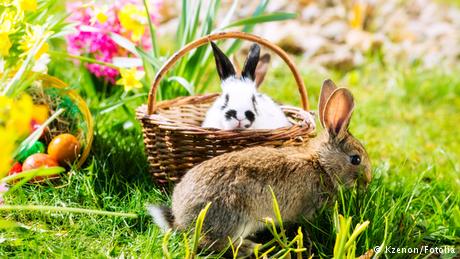 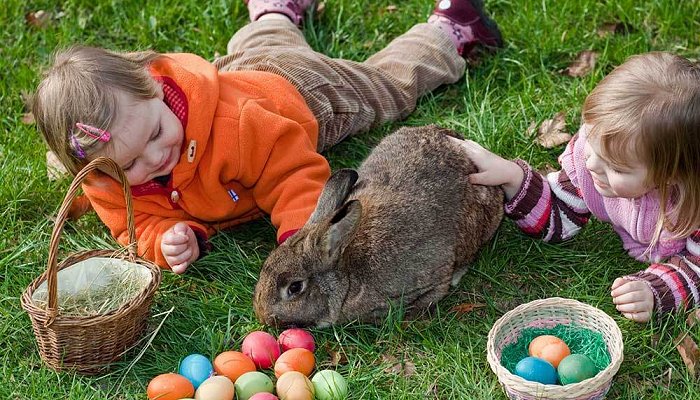 Die Kinder=τα παιδιάDer Hase=ο λαγός   der Osterhase= ο Πασχαλινός λαγόςDas Ei=το αβγό    die Eier=τα αβγά   die Ostereier =τα Πασχαλινά αβγαDie Kinder suchen im Garten!=τα παιδιά ψάχνουν στον κήπο!Ostereierbaum=Πασχαλινό Δέντρο!!!στη Γερμανία είναι ολοζώντανη η παράδοσητου Ostereierbaum , τα αβγά είναι εδώ και αιώνες σύμβολο αναγέννησης και της άνοιξης. Έως προσφάτως, ένα εντυπωσιακό παράδειγμα τήρησης της παράδοσης του Ostereierbaum κυριαρχούσε: στην πόλη Ζάαλφελτ, ο Φόλκερ και η Κριστίνα Κραφτ, για χρόνια, στόλιζαν τη μηλιά τους με εκατοντάδες αβγά!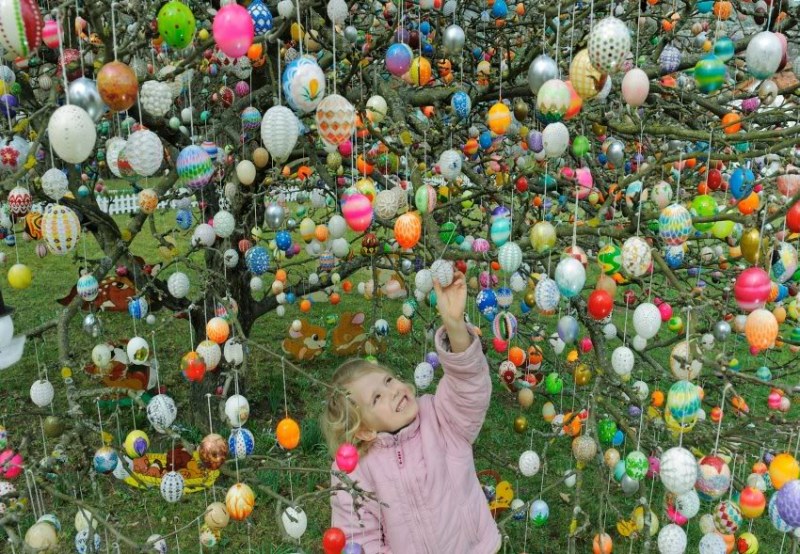 malen=ζωγραφίζω     farben=βάφω    bunt=πολύχρωμοςDie Kinder malen und farben  bunte Eier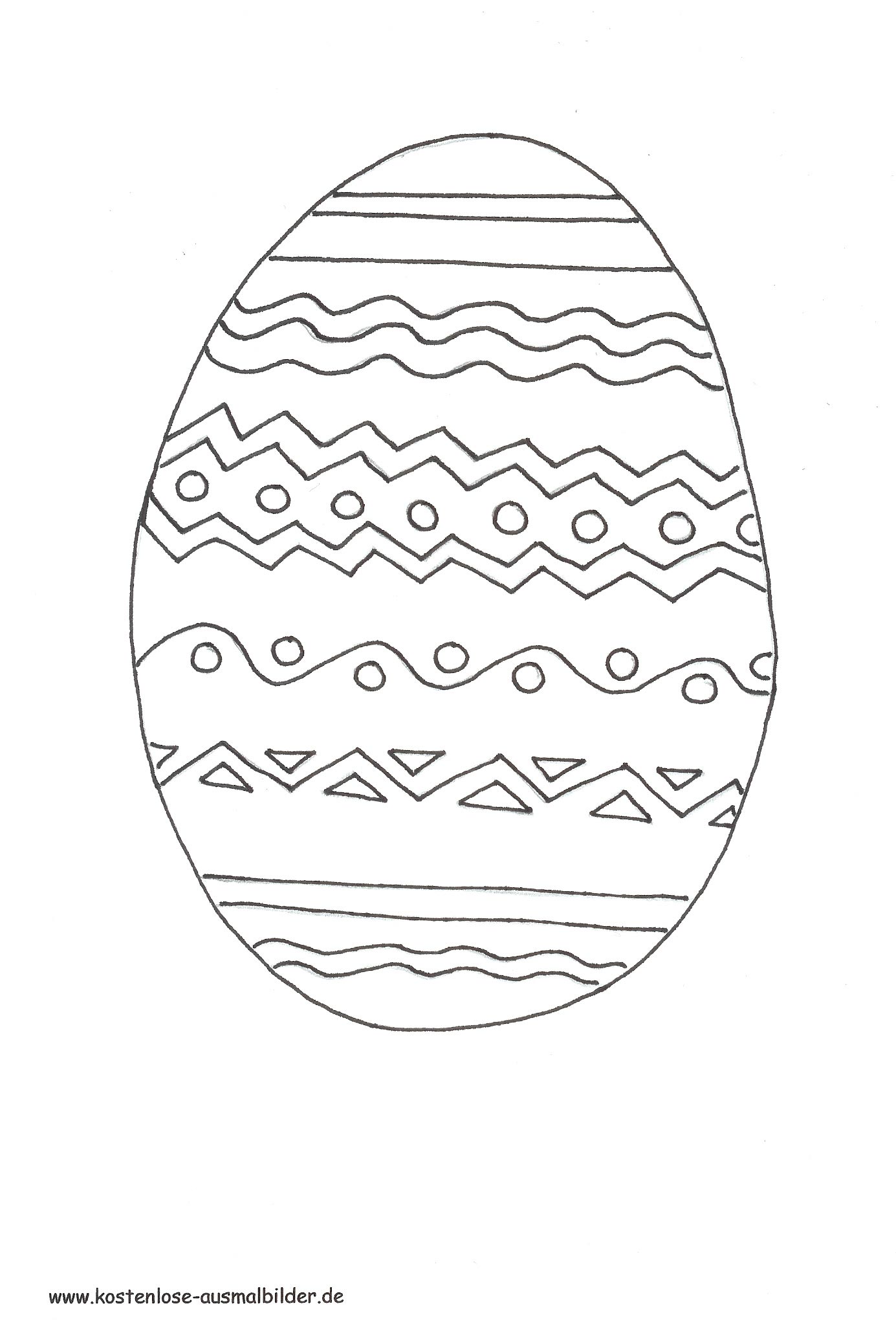 Malen wir jetzt!   Τώρα ζωγραφίζουμε!Rot   blau   grün  gelb   braun   lila  schwarz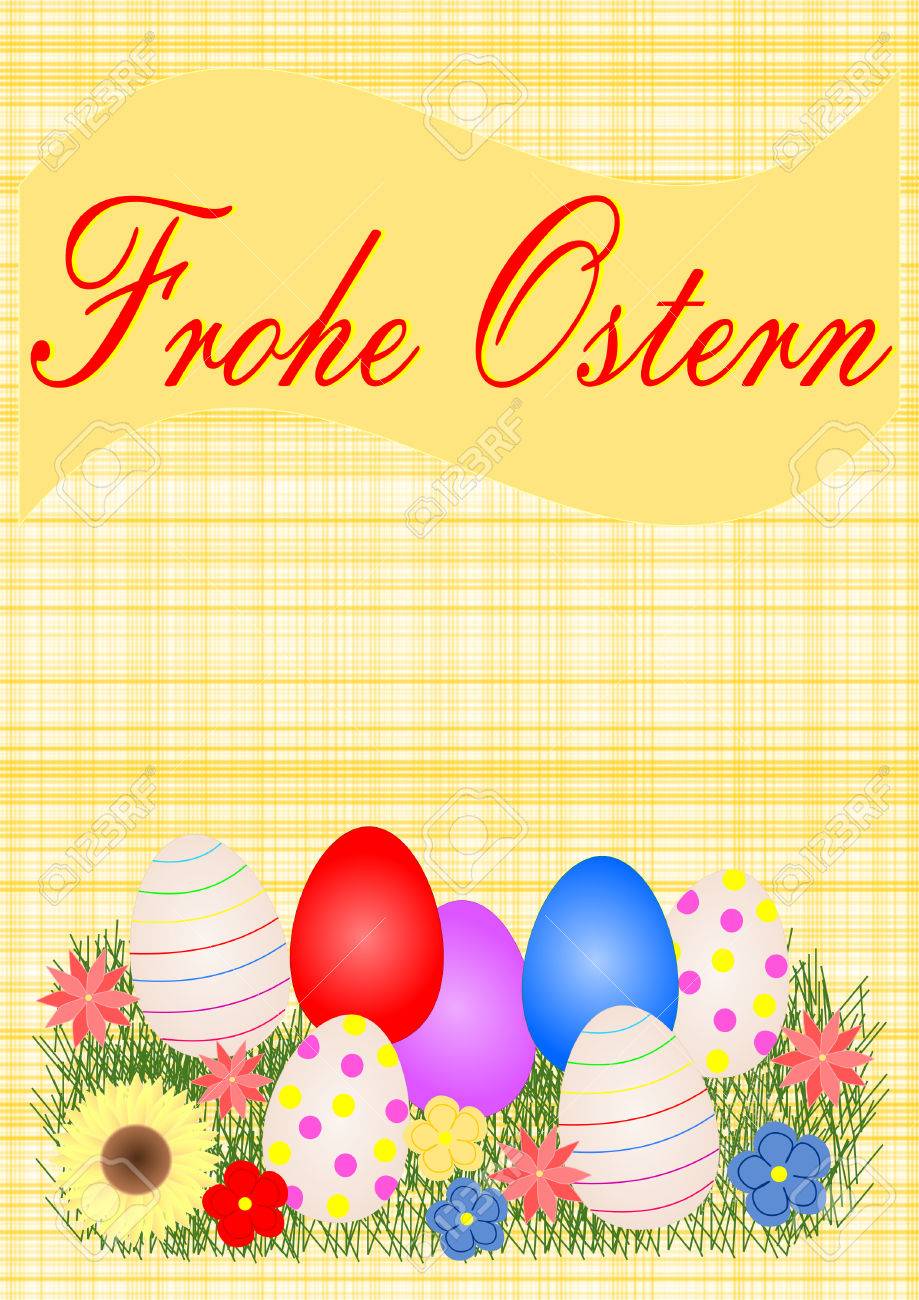 